I can plan instructions			Do you want to know how to make __________________________________ sandwich?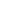 First First of all To begin Next Then After that Next Then After that Next Then After that Finally In the end Last of all 